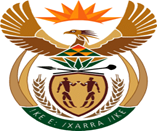 MINISTRY:  JUSTICE AND CORRECTIONAL SERVICESREPUBLIC OF SOUTH AFRICANATIONAL ASSEMBLYQUESTION FOR WRITTEN REPLYPARLIAMENTARY QUESTION NO: 2496DATE OF QUESTION: 26 AUGUST 2022DATE OF SUBMISSION: 09 SEPTEMBER 2022Mr J Engelbrecht (DA) to ask the Minister of Justice and Correctional Services:(1)	What is the current status of the review of the parole policy of his Department; (2)	What total number of serious crimes have been committed by parolees since 
01 March 2020?  							NW2956EREPLY:The Department produced a draft Position Paper on the revised parole system for South Africa which was intended to form a basis for discussion and consultation with all role-players and other interested parties on proposals with a view to finalise an appropriate new parole system for South Africa.  The Position Paper was consulted with National Council for Correctional Services (NCCS), Judicial Inspectorate for Correctional Services (JICS), Medical Parole Advisory Board (MPAB), and Parole Boards for inputs. Thereafter, the Minister referred the matter to the National Council for Correctional Services in terms of section 84(2) of the Correctional Services Act, 111 of 1998. The recommendations of the NCCS have been submitted to the Minister for consideration with a view to the way forward.The table below reflects the serious crimes have been committed by parolees since 01 March 2020:END.Nature of offence01 March 2020 to 31 March 20212021/2022Q1 of 2022/2023Attempted rape 520Murder 11117650Rape 18016747Robbery 36024771Assault GBH14415931Domestic violence 901030Robbery Aggravating103738Attempted Murder33296Sexual Assault2047Theft132260123Fraud46253Assault141826Possession of firearm161111Arson7110Kidnapping 674House breaking with intent to rob9160Damage of property91919House breaking and theft91866Pointing of firearm12110Possession of drugs5413Possession of stolen property1917Conspiracy to commit murder010Damage/ interfering with essential infrastructure111Hijacking 1071Indecent assault210Culpable homicide300Violation of the protection order2015Theft from car101Stock theft120Intimidation 010Trespassing 005TOTAL1 2391 346555